1ère Spé - TitragesLes essentiels :Comprendre que l’équivalence est le moment où les réactifs sont en proportions stœchiométriquesÊtre capable de donner la relation entre les quantités de matière des réactifs à l’équivalenceSavoir mettre en œuvre un titrage colorimétriqueEvaluation finale = activité expérimentale type « ECE »Les prérequis : calculs autour de la concentration, quantité de matière oxydo-réductionChronologie du chapitre :Evaluation diagnostique sur les prérequis (identifiés une fois la séquence construite) (ici, réactivation des chapitres précédents)CoursExercice sur l’évolution des quantités de matière au cours d’un titrageEvaluation formative : AE eau oxygénée avec auto-évaluation ; donner la grille des critères de réussite (identique à celle de l’ECE)Evaluation formative : Quiz (à faire à la maison sur le site quiziniere)ExercicesEvaluation finale : ECE produit anti-chloroseConnaissances : ce qu’il faut savoirLe vocabulaire 						Le vocabulaireà savoir définir et utiliser :					à savoir utiliser correctement :Les relations et lois à connaître Activité expérimentale : Réaliser un contrôle qualité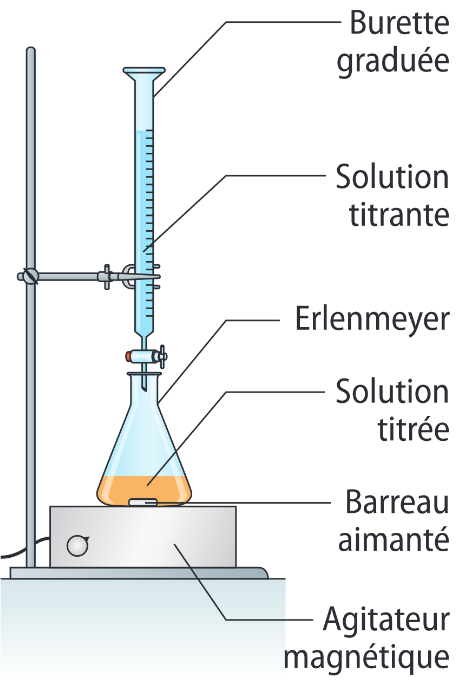 S’ApproprierEcrire la demi-équation de chaque couple d’oxydoréduction. Quel est le réactif titrant ? le réactif titré ?Etablir l’équation de la réaction support du titrage.RéaliserProposer un protocole expérimental permettant de diluer 10 fois la solution commerciale S0 de peroxyde d’hydrogène. Appeler le professeur pour lui montrer votre démarche ou en cas de difficulté. Après validation, mettre en œuvre le protocole. On appellera S1 la solution diluée.Procéder au titrage en suivant le protocole indiqué dans le doc.1. On prélèvera précisément un volume V1 = 10,0 mL de solution diluée S1. Appeler le professeur pour vérification de la lecture du volume équivalent : Véq = ………………… Analyser – raisonner Avant l’équivalence, quel réactif est limitant dans le bécher ?Après l’équivalence, quel réactif est épuisé ?Calculer la concentration en quantité de matière en peroxyde d’hydrogène de la solution diluée S1, puis de la solution commerciale S0.ValiderDéterminer la masse de peroxyde d’hydrogène contenue dans 100 mL de produit du commerce. Pour améliorer l’estimation de la valeur de la masse de peroxyde d’hydrogène, il convient de considérer les incertitudes sur les trois grandeurs intervenant dans le calcul de la concentration en peroxyde d’hydrogène : Véq, V1 et c2 (concentration en ion permanganate).L’incertitude relative sur la valeur de la masse de peroxyde d’hydrogène est donnée par la relation :Evaluer l’incertitude relative U(m) sur la masse de peroxyde d’hydrogène, puis donner un encadrement de cette masse. Commenter et citer au moins deux sources d’erreur.Auto-évaluationCours – l’essentiel à retenirTitrage colorimétrique : principeDéfinitionDosage : technique permettant de déterminer la quantité de matière d’une espèce chimique dans un volume donné de solution.Dosage par étalonnage (exemple : dosages spectrophotométriques utilisant la loi de Beer-Lambert)Dosage par titrage : utilise une réaction chimique qui doit être totale, rapide et unique ; lorsque la réaction chimique s’accompagne d’un changement de couleur, on parle de titrage colorimétrique.Mise en œuvreLa réaction s’écrit sous la forme :		aA + bB  produitsIl peut s’agir d’une réaction d’oxydoréduction.Evolution des quantités de matière lors d’un titrageExploitation d’un titrageL’équivalenceEquivalence : moment où les réactifs A et B sont dans les proportions stœchiométriques dans l’erlenmeyer. Avant, le réactif titrant B est limitant ; après, c’est le réactif titré A qui est épuisé.L’équivalence est atteinte lorsqu’un changement de couleur s’opère dans la solution contenue dans l’erlenmeyer.Relation entre les quantités de matière :Au moment de l’équivalence, les réactifs sont dans les proportions stœchiométriques de la réaction de titrage :Incertitudes de mesurePlusieurs sources d’erreur peuvent conduire à des incertitudes de mesure, notamment :Le prélèvement du volume initial de solution titrée (choix de la verrerie, soin de la manipulation…) ;Le repérage précis de l’équivalence ;La lecture du volume à la burette ;La concentration de la solution titrante...Pour un meilleur repérage de l’équivalence, on peut procéder à un premier titrage rapide, puis à un deuxième titrage au goutte à goutte autour de l’équivalence.La chlorophylle est une entité chimique dans laquelle une entité moléculaire entoure un ion fer (II) Fe2+. Elle est essentielle dans le processus de la photosynthèse.La chlorose est une maladie des plantes dont le symptôme est le jaunissement des feuilles dû à un manque d’ion Fe2+(aq). Dans les jardineries, on trouve des solutions dites « anti-chlorose » riches en ions fer (II) Fe2+(aq). La concentration indiquée sur l’emballage peut être vérifiée à l’aide d’un titrage mettant en jeu les ions permanganate .L’objectif de l’activité est de déterminer le produit anti-chlorose utilisé par le jardinier du lycée.RéaliserProcéder au titrage en suivant le protocole indiqué dans le doc.2. Comment est repérée l’équivalence du titrage ? Noter le volume VE versé à l’équivalence : VE = …………………  Appeler le professeur pour présenter vos résultats Analyser – raisonner En exploitant la notion d’équivalence et l’équation de la réaction support du titrage, établir la relation entre la quantité initiale  d’ions fer (II) dans le volume V1 de solution S’1 et la quantité  d’ions permanganate versée à l’équivalence.En déduire la concentration en ions fer (II) :C’1 dans la solution diluée S’1.C1 dans la solution commerciale S1. ValiderSachant que M(Fe) = 55,8 g.mol-1, identifier le produit anti-chlorose utilisé par le jardinier.Suggérer des sources d’erreur liées à la démarche mise en œuvre.C) Détermination d’une quantité de matière grâce à une transformation chimique C) Détermination d’une quantité de matière grâce à une transformation chimique Titrage avec suivi colorimétrique. Réaction d’oxydo-réduction support du titrage ; changement de réactif limitant au cours du titrage. Définition et repérage de l’équivalence. Relier qualitativement l’évolution des quantités de matière de réactifs et de produits à l’état final au volume de solution titrante ajoutée. Relier l’équivalence au changement de réactif limitant et à l’introduction des réactifs en proportions stœchiométriques. Établir la relation entre les quantités de matière de réactifs introduites pour atteindre l’équivalence. Expliquer ou prévoir le changement de couleur observé à l’équivalence d’un titrage mettant en jeu une espèce colorée. Réaliser un titrage direct avec repérage colorimétrique de l’équivalence pour déterminer la quantité de matière d’une espèce dans un échantillon. La matière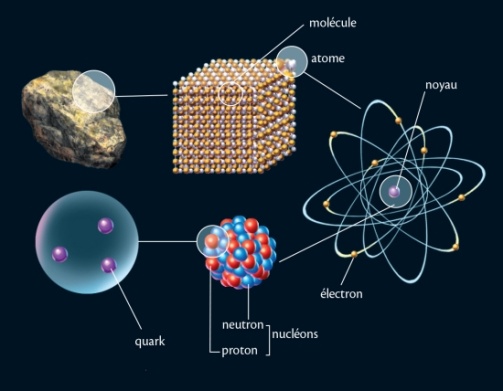 Chapitre 8 – Titrage colorimétriqueConnaissances et capacités à maîtriser (CCM)Prérequis : quantité de matière, dilution, avancement d’une réaction, oxydo-réductiontitrageéquivalence réactif titrant, réactif titré  Burette graduée, agitateur magnétique, barreau aimantéRelation entre les quantités de matière à l’équivalenceCapacités : ce qu’il faut savoir faire Activités ExercicesPour m'évaluerExpliquer l’évolution des quantités de matière des réactifs et des produits en fonction du volume de solution titrante ajoutée. Relier l’équivalence à l’introduction des réactifs en proportions stœchiométriques. Établir la relation entre les quantités de matière de réactifs introduites pour atteindre l’équivalence. Expliquer ou prévoir le changement de couleur observé à l’équivalence d’un titrage mettant en jeu une espèce colorée.Mettre en œuvre un montage de titrage colorimétrique.Les produits d’entretien des lentilles de contact contiennent du peroxyde d’hydrogène H2O2(aq), aussi appelé eau oxygénée, à 3% en masse.Comment vérifier le pourcentage en masse d’un produit du commerce ?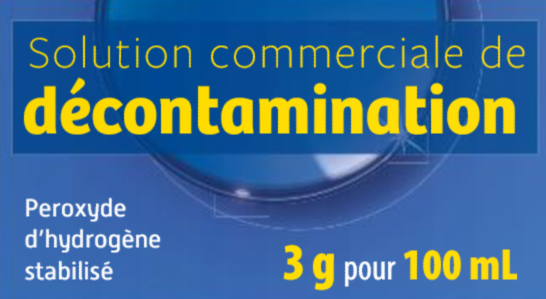 Grandeur XVéqV1c2Incertitude U(X)0,1 mL0,04 mL2,00 × 10-4 mol.L-1CompétenceCritère de réussiteRéaliserJe suis capable de :Donner un protocole de dilutionPrélever un volume déterminé de liquide avec une pipette jaugéeRemplir une burette graduée et faire le zéroVerser lentement la solution titrante afin de repérer le changement de couleur à l’équivalenceAnalyser/RaisonnerJe suis capable de :Dire à quoi correspond l’équivalenceExploiter la relation entre les quantités de matière à l’équivalence pour trouver la concentration recherchéeUtiliser le rapport de dilution pour trouver la concentration de la solution commercialeValiderLe lien est fait entre le résultat final et les documents proposésJe sais exploiter un calcul d’incertitude et donner quelques sources d’erreurs possiblesCommuniquerPour le compte-rendu, je sais :Utiliser un vocabulaire scientifiqueM’exprimer dans une langue correcte Soigner la présentationSolution titrée : contient le réactif A, dont on cherche à déterminer la quantité de matière dans un volume connu ;Solution titrante : contient le réactif B, dont la concentration est connue avec précision et dont on détermine le volume expérimentalement.On ajoute lentement la solution titrante à la solution titrée jusqu’à observer un changement de couleur.- Au début : dès qu’une goutte du réactif B arrive dans l’erlenmeyer, elle est consommée : le réactif B est limitantDans l’erlenmeyer, nB = 0Le réactif A est consommé lors de la réaction de titrage, donc nA diminue.- A la fin : il n’y a plus de réactif A, la réaction est terminée.Si on continue à verser la solution titrante, nB augmente alors que nA = 0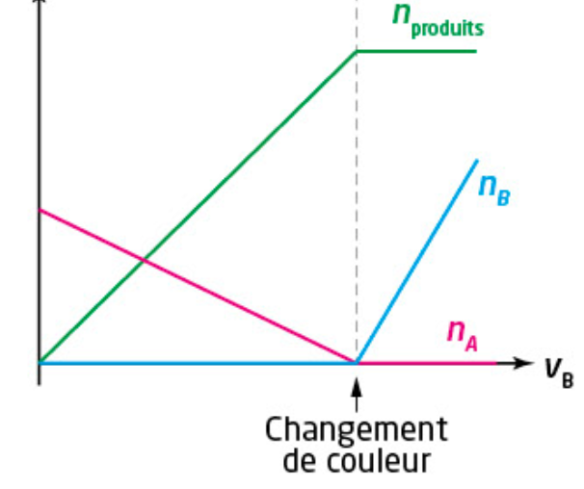 Nom : ..................................Prénom : .............................Ch8 – ECE : Traitement de la chlorose/10CompétenceCritère de réussiteAides apportéesABCDRéaliserCoef.3L’élève est capable de :Prélever un volume déterminé de liquide avec une pipette jaugéeRemplir une burette graduée et faire le zéroVerser lentement la solution titrante afin de repérer le changement de couleur à l’équivalenceAnalyser/RaisonnerCoef.3L’élève est capable de :Dire à quoi correspond l’équivalenceExploiter la relation entre les quantités de matière à l’équivalence pour trouver la concentration recherchéeUtiliser le rapport de dilution pour trouver la concentration de la solution commercialeValiderCoef.1Le lien est fait entre le résultat final et les documents proposésL’élève discute éventuellement des incertitudes des mesures réaliséesCommuniquerCoef.1Utiliser un vocabulaire adaptéMaitrise satisfaisante des compétences langagièresLa présentation est soignéeNOM :                                                                                     NOM :                                                                                     NOTE/10/10/10/10